		آمار  روزانه شناورهای تخلیه وبارگیری شرکت آریا بنادر ایرانیان	از ساعت  45: 06  تا ساعت 06:45 مورخه 21/03/1401 لغایت 22/03/1401		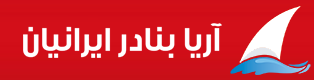             کارشناس امور بندری شرکت آریا بنادر ایرانیان                                         امیر صابری کهناسکلهاسکلهنام شناورنام کشتیرانینام کشتیرانیتناژ  تخلیهتناژبارگیریتناژبارگیریمحل تخلیهمحل تخلیهنوع تجهیزاتمحموله کشتیمحموله کشتیتاریخ و ساعت پهلوگیریتاریخ و ساعت شروع عملیاتتاریخ و ساعت شروع عملیاتتاریخ و ساعت شروع عملیاتتناژ  تخلیه و بارگیــریتناژ  تخلیه و بارگیــریتناژ  تخلیه و بارگیــریتناژ  تخلیه و بارگیــریمجموع تناژ سه شیفتمجموع تناژ سه شیفتتناژباقیمانده /اتمام تخلیه یا بارگیری(تن)تناژباقیمانده /اتمام تخلیه یا بارگیری(تن)زمان عملیات(OT)زمان عملیات(OT)نرم متوسطنرم متوسطماندگاری دراسکله(ساعت)ماندگاری دراسکله(ساعت)اسکلهاسکلهنام شناورنام کشتیرانینام کشتیرانیتناژ  تخلیهتناژبارگیریتناژبارگیریمحل تخلیهمحل تخلیهنوع تجهیزاتتخلیهبارگیریتاریخ و ساعت پهلوگیریتاریخ و ساعت شروع عملیاتتاریخ و ساعت شروع عملیاتتاریخ و ساعت شروع عملیاتتناژصبحتناژعصرتناژعصرتناژشبمجموع تناژ سه شیفتمجموع تناژ سه شیفتتناژباقیمانده /اتمام تخلیه یا بارگیری(تن)تناژباقیمانده /اتمام تخلیه یا بارگیری(تن)تخلیهبارگیریتخلیهبارگیریماندگاری دراسکله(ساعت)ماندگاری دراسکله(ساعت)33نازمهردریای خزردریای خزر877416416محوطهمحوطهمنگان 223ایتال4016تخته.کانتینر پر20(7)پالتکانتینرپ20(13)40(3)20/03/0120/03/0120/03/0120/03/01ت:264ت: 68ت: 68ت: *ت: 332ت: 332اتمام  تخلیه: 16:40اتمام  تخلیه: 16:4008:4005:203877**33نازمهردریای خزردریای خزر877416416محوطهمحوطهمنگان 223ایتال4016تخته.کانتینر پر20(7)پالتکانتینرپ20(13)40(3)12:1514:4514:4514:45ب: *ب:351ب:351ب:65ب: 416ب: 416اتمام  بارگیری: 01:35اتمام  بارگیری: 01:3508:4005:203877**44وفا-2وفا پیروزکاسپینوفا پیروزکاسپین1386**محوطهمحوطهمنگان 224تخته*20/03/0121/03/0121/03/0121/03/01ت:316ت: 508ت: 508ت: 188ت: 1012ت: 1012اتمام  تخلیه: 01:30اتمام  تخلیه: 01:3015:15*66***44وفا-2وفا پیروزکاسپینوفا پیروزکاسپین1386**محوطهمحوطهمنگان 224تخته*23:1500:4500:4500:4515:15*66***66موسی جلیلامیر آروین صدراامیر آروین صدرا256122012201محوطهانبار محوطهانبار ریلی 40104011تخته.چندلا.کیسه.پالت.رول کاغذ.کانتینرپر40(4)20(1)پالت-سواری(4)کانتینرپ20(31)40(9)19/03/0119/03/0119/03/0119/03/01ت:332ت: 209ت: 209ت: 194ت: 735ت: 735باقی تخلیه: 28باقی تخلیه: 2819:3002:003822**66موسی جلیلامیر آروین صدراامیر آروین صدرا256122012201محوطهانبار محوطهانبار ریلی 40104011تخته.چندلا.کیسه.پالت.رول کاغذ.کانتینرپر40(4)20(1)پالت-سواری(4)کانتینرپ20(31)40(9)15:2517:0017:0017:00ب:*ب:*ب:*ب: 43ب: 43ب: 43باقی بارگیری: 2158باقی بارگیری: 215819:3002:003822**نام شناورنام شناورنام شناوراز ساعت لغایتاز ساعت لغایتاز ساعت لغایتمیزان توقفمیزان توقفتوضیحاتتوضیحاتتوضیحاتتوضیحاتتوضیحاتتوضیحاتنام شناورنام شناورنام شناوراز ساعت لغایتاز ساعت لغایتاز ساعت لغایتمیزان توقفمیزان توقفتوضیحاتتوضیحاتتوضیحاتتوضیحاتتوضیحاتتوضیحاتتوضیحات3نازمهر نازمهر نازمهر 08:30الی 08:4508:30الی 08:4508:30الی 08:4500:1500:15جابجایی تجهیزاتجابجایی تجهیزاتجابجایی تجهیزاتجابجایی تجهیزاتجابجایی تجهیزاتجابجایی تجهیزات6موسی جلیلموسی جلیلموسی جلیل06:45الی 07:0006:45الی 07:0006:45الی 07:0000:1500:15جابجایی تجهیزاتجابجایی تجهیزاتجابجایی تجهیزاتجابجایی تجهیزاتجابجایی تجهیزاتجابجایی تجهیزاتجابجایی تجهیزات3نازمهر نازمهر نازمهر 11:55الی 12:1011:55الی 12:1011:55الی 12:1000:1500:15جابجایی تجهیزاتجابجایی تجهیزاتجابجایی تجهیزاتجابجایی تجهیزاتجابجایی تجهیزاتجابجایی تجهیزات6موسی جلیلموسی جلیلموسی جلیل14:00الی 14:4514:00الی 14:4514:00الی 14:4500:4500:45تعویض شیفتتعویض شیفتتعویض شیفتتعویض شیفتتعویض شیفتتعویض شیفتتعویض شیفت3نازمهر نازمهر نازمهر 14:00الی 14:4514:00الی 14:4514:00الی 14:4500:4500:45تعویض شیفتتعویض شیفتتعویض شیفتتعویض شیفتتعویض شیفتتعویض شیفت6موسی جلیلموسی جلیلموسی جلیل22:00الی22:4522:00الی22:4522:00الی22:4500:4500:45تعویض شیفتتعویض شیفتتعویض شیفتتعویض شیفتتعویض شیفتتعویض شیفتتعویض شیفت3نازمهر نازمهر نازمهر 16:40 الی 19:3016:40 الی 19:3016:40 الی 19:3002:5002:50آماده شدن کشتی جهت بارگیریآماده شدن کشتی جهت بارگیریآماده شدن کشتی جهت بارگیریآماده شدن کشتی جهت بارگیریآماده شدن کشتی جهت بارگیریآماده شدن کشتی جهت بارگیری6موسی جلیلموسی جلیلموسی جلیل06:00الی06:4506:00الی06:4506:00الی06:4500:4500:45تعویض شیفتتعویض شیفتتعویض شیفتتعویض شیفتتعویض شیفتتعویض شیفتتعویض شیفت3نازمهر نازمهر نازمهر 22:00الی22:4522:00الی22:4522:00الی22:4500:4500:45تعویض شیفتتعویض شیفتتعویض شیفتتعویض شیفتتعویض شیفتتعویض شیفت3نازمهر نازمهر نازمهر 01:35الی06:4501:35الی06:4501:35الی06:4505:1005:10آماده نبودن اسناد متمم بارگیریآماده نبودن اسناد متمم بارگیریآماده نبودن اسناد متمم بارگیریآماده نبودن اسناد متمم بارگیریآماده نبودن اسناد متمم بارگیریآماده نبودن اسناد متمم بارگیری4وفا-2وفا-2وفا-207:30الی 08:0007:30الی 08:0007:30الی 08:0000:3000:30جابجایی درب انبار کشتی جابجایی درب انبار کشتی جابجایی درب انبار کشتی جابجایی درب انبار کشتی جابجایی درب انبار کشتی جابجایی درب انبار کشتی 4وفا-2وفا-2وفا-211:15الی 12:0511:15الی 12:0511:15الی 12:0500:5000:50خرابی تجهیزات(جرثقیل پشت خط)خرابی تجهیزات(جرثقیل پشت خط)خرابی تجهیزات(جرثقیل پشت خط)خرابی تجهیزات(جرثقیل پشت خط)خرابی تجهیزات(جرثقیل پشت خط)خرابی تجهیزات(جرثقیل پشت خط)4وفا-2وفا-2وفا-212:15الی 12:4512:15الی 12:4512:15الی 12:4500:3000:30خرابی تجهیزات(جرثقیل پشت خط)خرابی تجهیزات(جرثقیل پشت خط)خرابی تجهیزات(جرثقیل پشت خط)خرابی تجهیزات(جرثقیل پشت خط)خرابی تجهیزات(جرثقیل پشت خط)خرابی تجهیزات(جرثقیل پشت خط)4وفا-2وفا-2وفا-212:50الی 13:0012:50الی 13:0012:50الی 13:0000:1000:10جابجایی درب انبار کشتی جابجایی درب انبار کشتی جابجایی درب انبار کشتی جابجایی درب انبار کشتی جابجایی درب انبار کشتی جابجایی درب انبار کشتی 4وفا-2وفا-2وفا-214:00الی 14:4514:00الی 14:4514:00الی 14:4500:4500:45تعویض شیفتتعویض شیفتتعویض شیفتتعویض شیفتتعویض شیفتتعویض شیفت4وفا-2وفا-2وفا-222:00الی22:4522:00الی22:4522:00الی22:4500:4500:45تعویض شیفتتعویض شیفتتعویض شیفتتعویض شیفتتعویض شیفتتعویض شیفت4وفا-2وفا-2وفا-201:30الی06:4501:30الی06:4501:30الی06:4505:1505:15آماده نبودن اسناد  بارگیریآماده نبودن اسناد  بارگیریآماده نبودن اسناد  بارگیریآماده نبودن اسناد  بارگیریآماده نبودن اسناد  بارگیریآماده نبودن اسناد  بارگیریتوضیحات :  کندی عملیات تخلیه کشتی موسی جلیل به دلیل مخلوط بودن بارنامه ها ی آن و همچنین فله بودن خمیر کاغذ داخل انبارمیباشد. کندی عملیات کشتی وفا-2 به دلیل مخلوط بودن بارنامه ها می باشد.توضیحات :  کندی عملیات تخلیه کشتی موسی جلیل به دلیل مخلوط بودن بارنامه ها ی آن و همچنین فله بودن خمیر کاغذ داخل انبارمیباشد. کندی عملیات کشتی وفا-2 به دلیل مخلوط بودن بارنامه ها می باشد.توضیحات :  کندی عملیات تخلیه کشتی موسی جلیل به دلیل مخلوط بودن بارنامه ها ی آن و همچنین فله بودن خمیر کاغذ داخل انبارمیباشد. کندی عملیات کشتی وفا-2 به دلیل مخلوط بودن بارنامه ها می باشد.توضیحات :  کندی عملیات تخلیه کشتی موسی جلیل به دلیل مخلوط بودن بارنامه ها ی آن و همچنین فله بودن خمیر کاغذ داخل انبارمیباشد. کندی عملیات کشتی وفا-2 به دلیل مخلوط بودن بارنامه ها می باشد.توضیحات :  کندی عملیات تخلیه کشتی موسی جلیل به دلیل مخلوط بودن بارنامه ها ی آن و همچنین فله بودن خمیر کاغذ داخل انبارمیباشد. کندی عملیات کشتی وفا-2 به دلیل مخلوط بودن بارنامه ها می باشد.توضیحات :  کندی عملیات تخلیه کشتی موسی جلیل به دلیل مخلوط بودن بارنامه ها ی آن و همچنین فله بودن خمیر کاغذ داخل انبارمیباشد. کندی عملیات کشتی وفا-2 به دلیل مخلوط بودن بارنامه ها می باشد.توضیحات :  کندی عملیات تخلیه کشتی موسی جلیل به دلیل مخلوط بودن بارنامه ها ی آن و همچنین فله بودن خمیر کاغذ داخل انبارمیباشد. کندی عملیات کشتی وفا-2 به دلیل مخلوط بودن بارنامه ها می باشد.توضیحات :  کندی عملیات تخلیه کشتی موسی جلیل به دلیل مخلوط بودن بارنامه ها ی آن و همچنین فله بودن خمیر کاغذ داخل انبارمیباشد. کندی عملیات کشتی وفا-2 به دلیل مخلوط بودن بارنامه ها می باشد.توضیحات :  کندی عملیات تخلیه کشتی موسی جلیل به دلیل مخلوط بودن بارنامه ها ی آن و همچنین فله بودن خمیر کاغذ داخل انبارمیباشد. کندی عملیات کشتی وفا-2 به دلیل مخلوط بودن بارنامه ها می باشد.توضیحات :  کندی عملیات تخلیه کشتی موسی جلیل به دلیل مخلوط بودن بارنامه ها ی آن و همچنین فله بودن خمیر کاغذ داخل انبارمیباشد. کندی عملیات کشتی وفا-2 به دلیل مخلوط بودن بارنامه ها می باشد.توضیحات :  کندی عملیات تخلیه کشتی موسی جلیل به دلیل مخلوط بودن بارنامه ها ی آن و همچنین فله بودن خمیر کاغذ داخل انبارمیباشد. کندی عملیات کشتی وفا-2 به دلیل مخلوط بودن بارنامه ها می باشد.توضیحات :  کندی عملیات تخلیه کشتی موسی جلیل به دلیل مخلوط بودن بارنامه ها ی آن و همچنین فله بودن خمیر کاغذ داخل انبارمیباشد. کندی عملیات کشتی وفا-2 به دلیل مخلوط بودن بارنامه ها می باشد.توضیحات :  کندی عملیات تخلیه کشتی موسی جلیل به دلیل مخلوط بودن بارنامه ها ی آن و همچنین فله بودن خمیر کاغذ داخل انبارمیباشد. کندی عملیات کشتی وفا-2 به دلیل مخلوط بودن بارنامه ها می باشد.توضیحات :  کندی عملیات تخلیه کشتی موسی جلیل به دلیل مخلوط بودن بارنامه ها ی آن و همچنین فله بودن خمیر کاغذ داخل انبارمیباشد. کندی عملیات کشتی وفا-2 به دلیل مخلوط بودن بارنامه ها می باشد.توضیحات :  کندی عملیات تخلیه کشتی موسی جلیل به دلیل مخلوط بودن بارنامه ها ی آن و همچنین فله بودن خمیر کاغذ داخل انبارمیباشد. کندی عملیات کشتی وفا-2 به دلیل مخلوط بودن بارنامه ها می باشد.توضیحات :  کندی عملیات تخلیه کشتی موسی جلیل به دلیل مخلوط بودن بارنامه ها ی آن و همچنین فله بودن خمیر کاغذ داخل انبارمیباشد. کندی عملیات کشتی وفا-2 به دلیل مخلوط بودن بارنامه ها می باشد.توضیحات :  کندی عملیات تخلیه کشتی موسی جلیل به دلیل مخلوط بودن بارنامه ها ی آن و همچنین فله بودن خمیر کاغذ داخل انبارمیباشد. کندی عملیات کشتی وفا-2 به دلیل مخلوط بودن بارنامه ها می باشد.توضیحات :  کندی عملیات تخلیه کشتی موسی جلیل به دلیل مخلوط بودن بارنامه ها ی آن و همچنین فله بودن خمیر کاغذ داخل انبارمیباشد. کندی عملیات کشتی وفا-2 به دلیل مخلوط بودن بارنامه ها می باشد.توضیحات :  کندی عملیات تخلیه کشتی موسی جلیل به دلیل مخلوط بودن بارنامه ها ی آن و همچنین فله بودن خمیر کاغذ داخل انبارمیباشد. کندی عملیات کشتی وفا-2 به دلیل مخلوط بودن بارنامه ها می باشد.توضیحات :  کندی عملیات تخلیه کشتی موسی جلیل به دلیل مخلوط بودن بارنامه ها ی آن و همچنین فله بودن خمیر کاغذ داخل انبارمیباشد. کندی عملیات کشتی وفا-2 به دلیل مخلوط بودن بارنامه ها می باشد.توضیحات :  کندی عملیات تخلیه کشتی موسی جلیل به دلیل مخلوط بودن بارنامه ها ی آن و همچنین فله بودن خمیر کاغذ داخل انبارمیباشد. کندی عملیات کشتی وفا-2 به دلیل مخلوط بودن بارنامه ها می باشد.توضیحات :  کندی عملیات تخلیه کشتی موسی جلیل به دلیل مخلوط بودن بارنامه ها ی آن و همچنین فله بودن خمیر کاغذ داخل انبارمیباشد. کندی عملیات کشتی وفا-2 به دلیل مخلوط بودن بارنامه ها می باشد.توضیحات :  کندی عملیات تخلیه کشتی موسی جلیل به دلیل مخلوط بودن بارنامه ها ی آن و همچنین فله بودن خمیر کاغذ داخل انبارمیباشد. کندی عملیات کشتی وفا-2 به دلیل مخلوط بودن بارنامه ها می باشد.توضیحات :  کندی عملیات تخلیه کشتی موسی جلیل به دلیل مخلوط بودن بارنامه ها ی آن و همچنین فله بودن خمیر کاغذ داخل انبارمیباشد. کندی عملیات کشتی وفا-2 به دلیل مخلوط بودن بارنامه ها می باشد.توضیحات :  کندی عملیات تخلیه کشتی موسی جلیل به دلیل مخلوط بودن بارنامه ها ی آن و همچنین فله بودن خمیر کاغذ داخل انبارمیباشد. کندی عملیات کشتی وفا-2 به دلیل مخلوط بودن بارنامه ها می باشد.توضیحات :  کندی عملیات تخلیه کشتی موسی جلیل به دلیل مخلوط بودن بارنامه ها ی آن و همچنین فله بودن خمیر کاغذ داخل انبارمیباشد. کندی عملیات کشتی وفا-2 به دلیل مخلوط بودن بارنامه ها می باشد.توضیحات :  کندی عملیات تخلیه کشتی موسی جلیل به دلیل مخلوط بودن بارنامه ها ی آن و همچنین فله بودن خمیر کاغذ داخل انبارمیباشد. کندی عملیات کشتی وفا-2 به دلیل مخلوط بودن بارنامه ها می باشد.توضیحات :  کندی عملیات تخلیه کشتی موسی جلیل به دلیل مخلوط بودن بارنامه ها ی آن و همچنین فله بودن خمیر کاغذ داخل انبارمیباشد. کندی عملیات کشتی وفا-2 به دلیل مخلوط بودن بارنامه ها می باشد.توضیحات :  کندی عملیات تخلیه کشتی موسی جلیل به دلیل مخلوط بودن بارنامه ها ی آن و همچنین فله بودن خمیر کاغذ داخل انبارمیباشد. کندی عملیات کشتی وفا-2 به دلیل مخلوط بودن بارنامه ها می باشد.توضیحات :  کندی عملیات تخلیه کشتی موسی جلیل به دلیل مخلوط بودن بارنامه ها ی آن و همچنین فله بودن خمیر کاغذ داخل انبارمیباشد. کندی عملیات کشتی وفا-2 به دلیل مخلوط بودن بارنامه ها می باشد.توضیحات :  کندی عملیات تخلیه کشتی موسی جلیل به دلیل مخلوط بودن بارنامه ها ی آن و همچنین فله بودن خمیر کاغذ داخل انبارمیباشد. کندی عملیات کشتی وفا-2 به دلیل مخلوط بودن بارنامه ها می باشد.